JapanJapanJapanMay 2026May 2026May 2026May 2026SundayMondayTuesdayWednesdayThursdayFridaySaturday123456789Constitution DayGreenery DayChildren’s DayConstitution Day (substitute day)10111213141516171819202122232425262728293031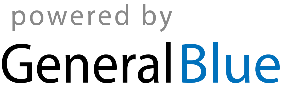 